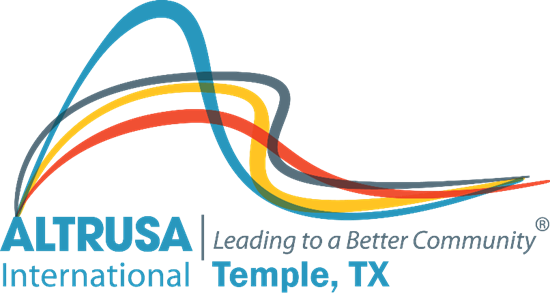 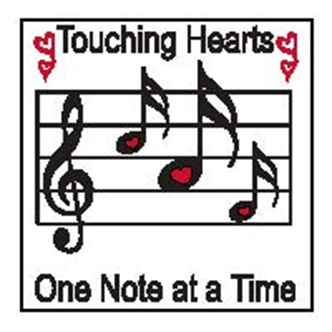 Altrusa Business Meeting MinutesI. Meeting called to order at 12:03pm followed by Altrusa Grace and Pledge of AllegianceII.  Dana Riegel introduced guestsIII. Debbie Mabry delivered the accent. Topic: Altrusa BirthdayIV. Jennifer Adams reviewed minutes from March business meeting. Mintes accepted as writtenV.  Donna Wright reviewed the treasurer’s report and reconciled bank account balances: Admin $ 4,830.61     Project $8.947.08     Scholarship $20.271.73 VI. Sharon Schmidt reviewed the correspondence reportVII.	New business. Club voted on the following projectsProposed projects – Brenda Hill Our Lady of Angels Maternity Shelter. Motion carried.Passion Project for April – Rainbow Room. Motion carried.411 House Mother’s Day Celebration. Motion carried.Hector P. Garcia Elementary - Bilingual Reading Project. Motion carried.Hector P. Garcia Elementary – Books for Mini Libraries. Motion carried.Veteran Care Giver Retreat. Motion carried.Nominating committee slate of officers for Foundation – Traci Squarcette – ChairFoundation opened new bank accounts following a breach. Current acct balance is $62,407.63TOH 2022 budget of $20,000 presented. Motion carried.Club Dues increase to $150. Motion by Donna Wright, Second Traci Squarcette. Motion carried Club fiscal policies. Motion carried.Club Policies. Motion carried.Request funds of $500.00 from Foundation – Donation from Dr. Kathy and Charlie KimmeyAltrusa Storage unit has been cleared, we are only keeping permanent items needed for TOH. We are no longer storing decorations. Brenda Hill recommended utilizing a free space in the United Way office. This will reduce our expenses by $1900/year. Motion carried.   VIII.       Announcements  -  Altrusan of the Year celebration April 26th – Debbie Fendrick accepting your food order. Cost of $10.00 “cash or check” only. IX.       Committee announcementsAstra- Courting ceremonies for seniors. BHS may 15th, Salado, May 1st at 5:30. Help with appetizers, desserts and paper products. Contact Teresa  
	TOH Committee meeting on 4/21/22 at 5:30pm in the Gunter Building. TOH kick off event will be on 6/7/2022 at the Mayborn and CACMembership: 5th Tuesday will be on 5/31/22. Details coming soonMeeting adjourned at 1:13pm. Minutes recorded by Jennifer Adams, Recording Secretary 2021-2022